First Name of Application CV No 1621440Whatsapp Mobile: +971504753686 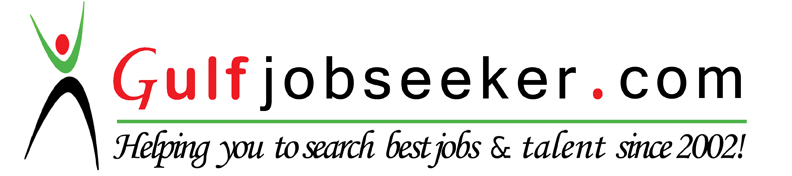 To get contact details of this candidate Purchase our CV Database Access on this link.http://www.gulfjobseeker.com/employer/services/buycvdatabase.php OBJECTIVETo work in a company which I can apply my knowledge & work experiences and increase my learning through the assigned tasks & responsibilities.PROFESSIONAL SUMMARYTechnically-adept analyst with advanced knowledge of MS Office application and experience creating Excel databases and PowerPoint presentations for Report Analysis.SKILLS50 WPM typing speedExcellent communication skills (English)Customer service orientedFlexible, accurate and detailedWorks well with under pressureSocial media knowledgeTeam BuildingAdvanced in Microsoft Office ApplicationWORK HISTORYTRANSACTION PROCESSING ASSOCIATE – November 2012 to March 2016ACCENTURE INC. Mandaluyong City, Philippines Prepare customer invoices on a timely basis in accordance with contractual agreements.Follow company billing practices to ensure invoice accuracy, timely cash application and proper revenue recognitionReconcile list of customers assigned to you against revenue recognition report to ensure all clients are billed.Work with internal customers (Sales, Finance and Implementation team) to resolve billing issues.Manage billing cases in Sales Force and follow up external customers.Make recommendations to improve quality of invoicing and collection procedures.Prepare adhoc reports for management upon request. Perform other duties assigned.EDUCATIONTERTIARYBACHELOR OF SCIENCE IN ENTREPRENEURIAL MANAGEMENTPolytechnic University of the Philippines 2007 – 2011Pulong Buhangin Santa Maria Bulacan Philippines Coursework in Business Administration, Communication and Accounting.SECONDARYNorzagaray National High School 2001 – 2005Iras, Norzagaray Bulacan PhilippinesPRIMARYCornelia M. DeJesus Memorial School 1994 - 2000Pulong Buhangin Santa Maria Bulacan PhilippinesPERSONAL INFORMATION:Birthday	 :  October 10, 1986Civil Status	 :  SingleHeight		 :  5’6Weight		 :  136 lbs.Languages	 :   English